Expéditions maritimesÀ la fin du Moyen Âge (vers 1500), les Européens ont subi beaucoup de pertes à cause des différentes maladies et guerres qui ont marqué cette époque. Ils sont donc à présent en quête de nouvelles ressources et se lancent à la conquête des Indes. Malheureusement, à cette époque, le centre de l’Europe est contrôlé par les Ottomans. En effet, les tensions entre les Européens chrétiens et les Ottomans musulmans ont généré des guerres de religion. La prise de Constantinople par les Ottomans leur a permis de prendre le contrôle du passage terrestre qui mène de l’Europe aux Indes. Ils imposent alors de lourdes taxes sur les marchandises importées par les Européens ou interdisent tout passage.  Les Européens se voient donc contraints de trouver de nouvelles routes pour accéder aux richesses indiennes (principalement tissus et épices). Ils tentent alors leur chance par la mer. Ces expéditions sont longues, allant parfois jusqu’à plusieurs mois, et périlleuses. 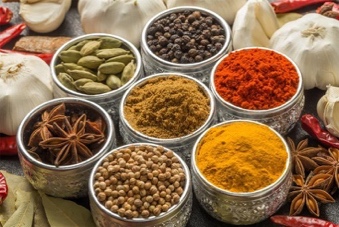 En effet, la place sur les caravelles est limitée et rend le stockage de nourriture et d’eau compliqué, voire impossible. Les marins ne peuvent pas se réapprovisionner au cours de leur voyage, car ils sont au milieu de l’océan, parfois sans savoir où ils se trouvent. Les denrées embarquées sur le bateau à leur départ doivent donc tenir jusqu’à leur arrivée.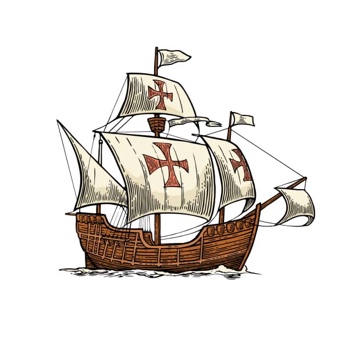 Ils se nourrissent principalement de denrées sèches comme des biscuits, qui pourrissent la plupart du temps. Les marins sont donc forcés de consommer des aliments avariés. Certains bateaux sont également infestés de rats, qui grignotent les réserves et souillent les caves de stockage. Ces conditions insalubres entraînent le développement de maladies, qui déciment parfois des équipages entiers. Arriver à bon port est donc un exploit après tous ces obstacles, sans compter les mers qui ne sont pas toujours dociles.